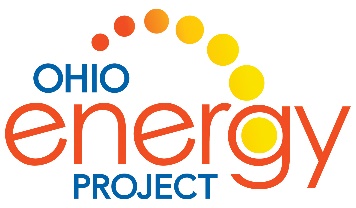             NAME:  _______________________________________________			Solar Toy ExplorationExamine the solar toy. What do you see? With only the light from the room, does the solar toy move?  Take your solar toy outside in the sunlight. What happens? (A bright indoor light can be also used.)  Think! How can you make the solar toy stop moving? Explain how? Think again! Make the solar toy move more slowly. Explain how?               Use this word bank to complete the paragraph. Motor                                            Solar panel                                                 Blocked                                         Electrical energy                                      Light energyThe _______  ________ from the sun is changed to electrical energy in the __________  __________.  The __________  _________makes the motor turn.  The ___________________ makes the grasshopper move.  When the light is ______________________, the grasshopper stops moving.